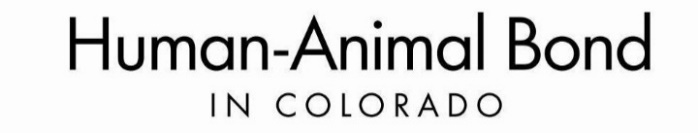 HABIC - Colorado State University – School of Social Work – 1586 Campus Delivery – Fort Collins, CO 80523Email: HABIC@colostate.edu	Phone:  970-491-2776      Fax: 970-491-1713Medical Evaluation Form for DogsPlease fill out a separate form for each petOwner’s Name:Cell Phone: Home Phone:Mailing Address: Pet’s Name: Date of Birth:Sex:  Female  Male	 Neutered  SpayedType of Pet: Breed: Color: Weight:Clinic Information:Veterinary Clinic: Veterinarian: Time with clinic:Clinic Telephone: Mailing Address:To Be Completed by Veterinarian:Rabies and Leptospirosis vaccinations are REQUIRED, DA2PP vaccination is not required, however titers must be provided in place of vaccination.Vaccination Schedule may be determined by individual vet.  Annual Wellness Exam – Date Performed (REQUIRED): Annual Fecal Exam – Date Performed (REQUIRED):Results:Date of Last Heartworm Test: Results: (Heartworm testing is not required by HABIC, however we recommend testing for your dog’s protection)Is this dog on heartworm prevention (highly recommended)?  Yes  NoIn order to reduce the risk of zoonotic transmission of disease to our clients, please answer the following questions: Has this animal ever been diagnosed and/or treated for any of the following:							Campylobacteriosis		 Yes  No	Canine brucellosis		 Yes  No Cutaneous dermatophytes	 Yes  NoSalmonellosis			 Yes  NoLeptospirosis			 Yes  No Sarcoptic Mange			 Yes  NoHas this dog/cat ever been diagnosed as having a Staphylococcus or other bacterial infection which was resistant to multiple antibiotics?  Yes  No	If yes, which organisms?Has this dog ever been diagnosed as having a nematode infestation which could cause larval migraines in people?  Yes  NoIf yes, was successful treatment implemented for this infestation?  Yes  NoHas this dog ever been diagnosed with Cryptosporidium?  Yes  NoHas this dog ever been diagnosed with Giardiasis parasites?  Yes  NoIf yes, was treatment successful for this animal?  Yes  NoIf this dog has been diagnosed with Giardia previously, has a fecal/Giardia test been performed and tested negative for Giardiasis?  Yes  NoHas this dog routinely had problems with fleas or ticks?  Yes  NoIf yes, is flea/tick preventative being used?  Yes  NoDoes this dog have access to run freely in an area where prairie dog colonies are present?  Yes  NoIf yes, is this dog on topical and/or oral flea control products to prevent flea infestation?  Yes  NoTo your knowledge, has this dog ever bitten anyone?  Yes  No						HABIC volunteers and their pets generally visit two types of groups.  Active groups are usually children and adolescents who may play games and run with the animals.  Passive groups are usually adults/elderly who enjoy just sitting with, holding, petting, or walking with the animals.  In your opinion, does the animal described above have any medical condition that could be complicated or aggravated if they were to visit?Active groups  Yes  NoPassive groups  Yes  NoIf yes to either of the above, please explain: Has this animal exhibited any aversion toward any type of person (e.g., male vs. female, children vs. adults, black vs. white, physically impaired, etc.?)  Yes  NoBehaviorally, do you feel it would be inappropriate for this pet to visit any particular types of people? (This does not take the place of a separate behavioral evaluation but is requested in order to add to the behavioral profile of the pet).  Yes  No If yes, Please explain: Do you have any age-related concerns about this animal?  Yes  NoIf so, why? Please share any additional comments or concerns (including any reasons for exempt vaccines):Veterinarian’s Signature:Date: This record will be available to the owner, his/her veterinarian, and authorized HABIC personnel including facility contact staff who have requested copies of the animal’s records.Thank you for your assistance.  Contact HABIC at 970-491-2776 with questions.Please return as soon as possible to: HABIC@colostate.eduHABIC – CSU School of Social Work1586 Campus Delivery Fort Collins CO 80523-1586 Fax: 970-491-1713VaccineDate Given Next DueDate of TiterTag #Rabies (REQUIRED)DistemperAdenovirus 2ParvovirusLeptospirosis (REQUIRED)Bordetella (Optional)